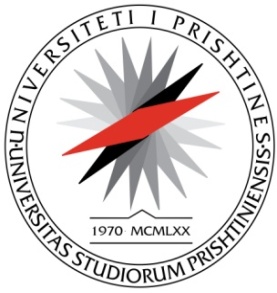 Faculty of Economics, University of Prishtina “Hasan Prishtina”Invitationfor participation in the 1st Scientific ConferenceDear Colleagues,Faculty of Economics of the University of Prishtina “Hasan Prishtina”, has established a Scientific Journal named “Balkan Economic Review”, and organizes First Scientific Conference with title: "Knowledge Based Society as a Strategy for Faster Economic Growth. On behalf of the Scientific Committee, we invite you to participate with your papers to contribute in this conference.  The conference will be held in Prishtina, during 16-17 November, 2017. The aim of the conference is to promote scientific researches, academic cooperation and networking between researchers in Kosovo and their colleagues from the Balkan region and other European countries. The Conference is oriented toward the discussion of contemporary business and economic developments, problems and challenges in the world.The Conference is open to both researchers from the academic and professional sphere from public and private entities, from all over the world. The researchers and professionals will have a unique opportunity to interact closely and share their knowledge and experiences between them, but this Conference is good opportunity for master’s and PhD students who are also welcomed to participate and contribute in the conference.The conference will be held in English and Albanian. While the abstracts and papers are accepted only in English language.The main fields of researches of the Conference are related to: Economics, Management, Marketing, International Economics, Finance and Accounting, SMEs and Entrepreneurship, Management Information Systems, Business Research Methods, Tourism and Economic Development, Business, Education, and Social Sciences, EU Integration and economics, International Banking, Investments, Econometrics, Public Finance, Business Law, Environmental  Economics. Deadline for submission of the paper abstracts is:  25th of September, 2017Information about approved abstracts until 3rd of October, 2017Deadline for submission of full papers 20th October 2017. Members of Scientific committee, after revision of the papers, will give comments and suggestions until 31st October, 2017.Submission of the revised full paper until 10th November  2017. The approved papers will be published in conference proceeding issue with ISBN serial number (First issue). Deadline for submission of the selected papers for publication in Scientific Journal  with ISSN serial number 30th November 2017 (publication of first issue/publication of the Faculty of Economics with ISSN serial number).Printed version of the First Issue 15th December 2017.Selected papers will be published in Special Edition of the Journal of University Nice Sophia Antipolis, France.Papers should be sent at this e-mail: aferdita.berisha@uni-pr.edu and luljeta.aliu@studentet.uni-pr.edu Conference topics: Economic policy reform Global economic crisis and regulation Challenges in conducting monetary policy  Financial crisis, policy and income distributions across regions Industrial policy and reindustrialization issues  Financial growth versus stability National competitiveness and how to increase it  Decentralization and economic growth  Unemployment   Financial performances of public companies  Non performing loans – impact on macroeconomic performance  The process of integration in the European Union  Trade liberalization and regional cooperation   Competitiveness, firms and global value chains   The impact of regional policies  Globalization, poverty reduction and inequality  Environmental Economics Remittances and economic growth  Globalization and ICT disparities  Natural recourses and economic growth  Education, employability and poverty reduction   Agriculture and economic growth  Service sector and socio economic developmentCriteria’s for the format of the papers:  can be found in the project webpage and other relevant webpages:Journal web-page: www.balkaneconomicreview.net;   Faculty of Economics webpage http://ekonomiku.uni-pr.edu/ andMODPhD Tempus Project web-page http://tempus-modphd.net/ Additionally, this scientific conference is organized with support from the TEMPUS Project MODPhD no. 544188 and United Nations Development Program – UNDP. 